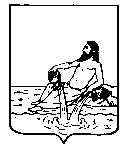 ВЕЛИКОУСТЮГСКАЯ ДУМАВЕЛИКОУСТЮГСКОГО МУНИЦИПАЛЬНОГО ОКРУГАР Е Ш Е Н И Е  от                                   №                     _____________________________________________________                   _________________________г. Великий Устюг	Руководствуясь статьями 25 и 28 Устава Великоустюгского муниципального округа Вологодской области,	Великоустюгская Дума РЕШИЛА:	1. Внести в порядок организации и осуществления территориального общественного самоуправления в Великоустюгском муниципальном округе, утвержденный решением Великоустюгской Думы Великоустюгского муниципального округа от 14.04.2023 № 41 (далее – порядок) следующие изменения:	1.1.  Пункт 2.3. порядка изложить в новой редакции:	«2.3. При численности жителей, проживающих на части территории округа, где планируется осуществлять ТОС, менее 100 человек  проводится учредительное собрание граждан, при численности жителей 100 и более человек – учредительная конференция граждан».	1.2. В пункте 3.5. порядка слова «3) неразрывности территории, на которой осуществляется ТОС» исключить.	1.3. Пункт 3.7. порядка дополнить абзацем следующего содержания:	«Подготовка и принятие решения осуществляется в соответствии с регламентом Великоустюгской Думы Великоустюгского муниципального округа Вологодской области, утвержденным решением Великоустюгской Думы от 27.09.2022 № 2».2. Настоящее решение вступает в силу после официального опубликования.Председатель                                              Глава ВеликоустюгскогоВеликоустюгской Думы                            муниципального округа_________________ С.А. Капустин         __________________ И.А. Абрамов ПОЯСНИТЕЛЬНАЯ ЗАПИСКАк проекту решения Великоустюгской Думы Великоустюгского муниципального округа«О внесении изменений в порядок организации и осуществления территориального общественного самоуправления в Великоустюгском муниципальном округе»	Предлагаемым проектом уточняются нормы порядка организации и осуществления территориального общественного самоуправления в Великоустюгском муниципальном округе (далее – порядок).	1. Пункт 2.3. устанавливает, что при численности жителей, проживающих на части территории округа, где планируется осуществлять ТОС, менее 100 человек  проводится учредительное собрание граждан, при численности жителей 100 и более человек – учредительная конференция граждан.	Ранее норма не определяла, что проводится при численности равной 100 человек, собрание или конференция.	2.  Из пункта 3.5. порядка исключается требование к схемам и описанию границы ТОС о неразрывности территории, на которой осуществляется ТОС.	Исключение требования обосновывается неисполнимостью организации ТОС в случае создания ТОС  для группы жилых домов при отказе от участия в ТОС жилого дома (домов), расположенных посередине территории предполагаемого самоуправления. 	3. Пункт 3.7. порядка, определяющего порядок принятия решения об установлении границы территории ТОС, дополняется абзацем, уточняющим,  что подготовка и принятие данного решения осуществляется в соответствии с регламентом Великоустюгской Думы Великоустюгского муниципального округа Вологодской области, утвержденным решением Великоустюгской Думы от 27.09.2022 № 2.  О внесении изменений в порядок организации и осуществления территориального общественного самоуправления в Великоустюгском муниципальном округе